Мастер-класс для родителей «Подарок к Пасхе»    Цели мастер-класса: Для родителей:-Вовлечение родителей в совместную воспитательно- образовательную деятельность через обучение художественным и технологическим приемам  изготовления пасхального яйца в нетрадиционной технике пластилинография.   (просвещение родителей)-Ознакомление родителей с историей и традициями празднования Пасхи.Для педагогов:- распространение педагогического опыта и повышение профессионального мастерства, получение новых знаний и освоение их в практической деятельности.Задачи мастер- класса:- расширить представление о традиции украшать пасхальные яйца;- формировать умение  использовать различные материалы для декорирования пасхального яйца;-развивать интерес к нетрадиционным способам изображения и широкому применению их в детском саду и в семьях;-развивать фантазию и творческое воображение;- способствовать формированию дружеских взаимоотношений между родителями. Ссылка на просмотр  мастер – класса:https://ok.ru/video/1977464392248       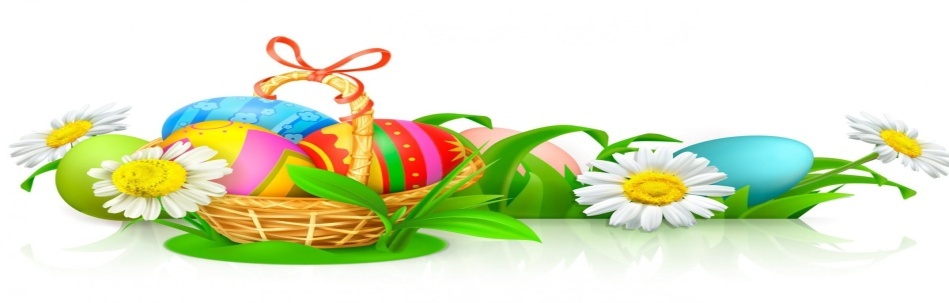 